План-конспект урока биологии «Внутреннее строение млекопитающих на примере домашней собаки»(8 класс)План – конспект учебного занятияЦель: организовать деятельность учащихся по изучению внутреннего строения  млекопитающих на примере домашней собакиОбразовательная: создать условия для продуктивной деятельности учащихся по изучению особенностей внутреннего строения млекопитающих;Развивающая: способствовать развитию  умения выделять главное, сравнивать, самостоятельно работать с учебным пособием, делать выводы;Воспитательная: содействовать воспитанию самостоятельности; формированию интереса к познанию природы. Цель: организовать деятельность учащихся по изучению внутреннего строения  млекопитающих на примере домашней собакиОбразовательная: создать условия для продуктивной деятельности учащихся по изучению особенностей внутреннего строения млекопитающих;Развивающая: способствовать развитию  умения выделять главное, сравнивать, самостоятельно работать с учебным пособием, делать выводы;Воспитательная: содействовать воспитанию самостоятельности; формированию интереса к познанию природы. Оборудование:мультиборд, презентация  по теме урока, классная доска, карточки для заполнения таблицы на доске.Формы работы:Фронтальная, индивидуальная, работа в парах.Этап Содержание этапа учебного занятияКомментарии к этапу учебного занятия1. Организа-ционный этап (3 мин)ПриветствиеПроверка отсутствующихПсихологический настрой учащихся на работу на урокеЭтот этап непродолжительный, но позволит быстро включить учащихся в ход занятия.2. Этап проверки выполнения домашнего задания(5 мин)Учащиеся в тетрадях письменно отвечают на вопросы, представленные на слайде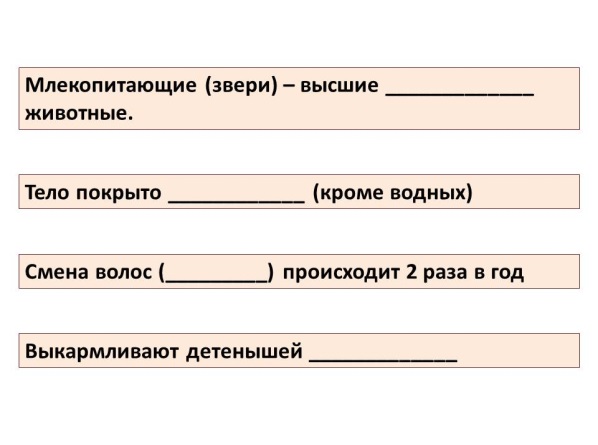 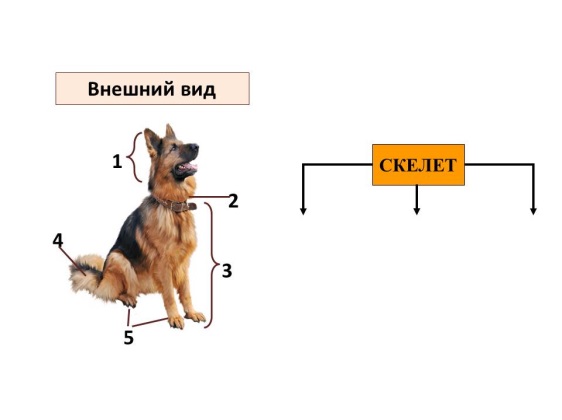 Работа по слайдам презентации для выяснения уровня понимания учебного материала по теме «Внешнее строение, скелет и мускулатура млекопитающих» Самопроверка по слайдам презентации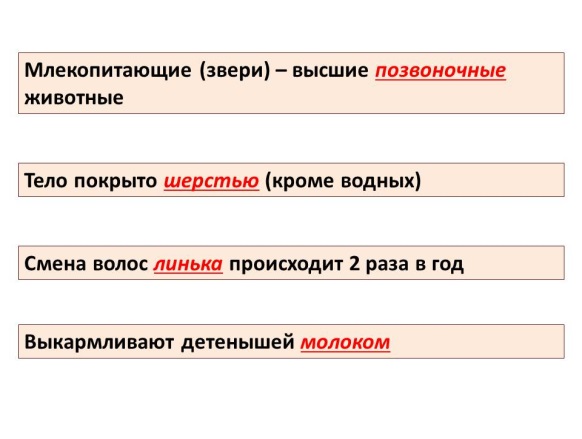 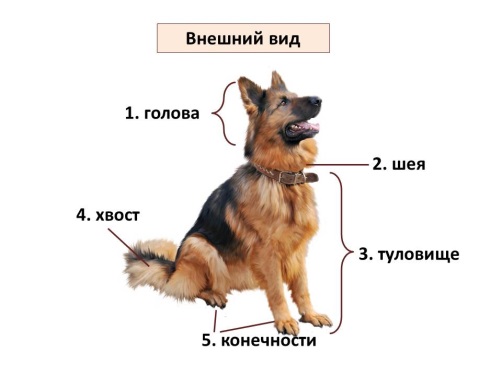 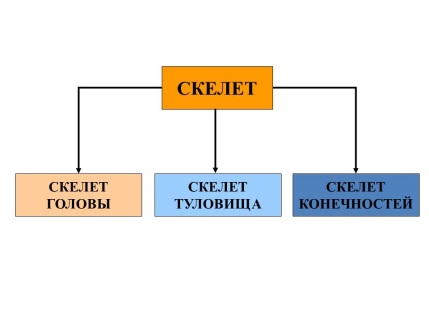 3. Постановка целей и задач урока. Мотивация учебной деятельности учащихся(5 мин)Для определения темы и постановки цели учитель предлагает в соответствии с рисунками слайда презентации ответить на вопросы: -Что вы видите? (органы).- Что органы образуют? (системы органов).- Как обобщить все системы органов одним понятием? (Внутреннее строение)- Какова тема и цель нашего урока? Учащиеся формулируют письменно цель урока для себя:Буду знать:_____________Буду уметь:_____________- Таким образом, к концу учебного занятия каждый учащийся должен знать внутреннее строение млекопитающих , называть какие особенности в строении систем, работать с иллюстрациями учебного пособия, находить особенности в  строении всех позвоночных животных.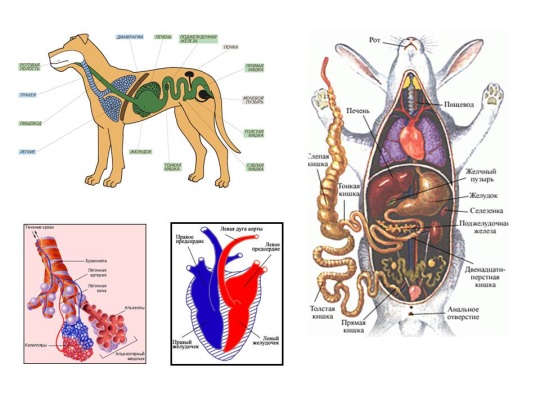 Цели занятия учащиеся формулируют самостоятельно, учителем только лишь корректируются.4. Этап усвоения новых знаний первичной проверки понимания изученного(13 мин)Физкультминутка (4 мин)Учитель проводит уточняющую беседу по следующим вопросам:- Каким цветом на рисунках обозначаются:пищеварительная система (зеленым цветом)дыхательная система (голубым)кровеносная система (красным)выделительная система (коричневым)Учитель предлагает на основании учебного пособия § 52 и рисунков 191, 192 заполнить таблицу «Внутреннее строение млекопитающих» работая в паре.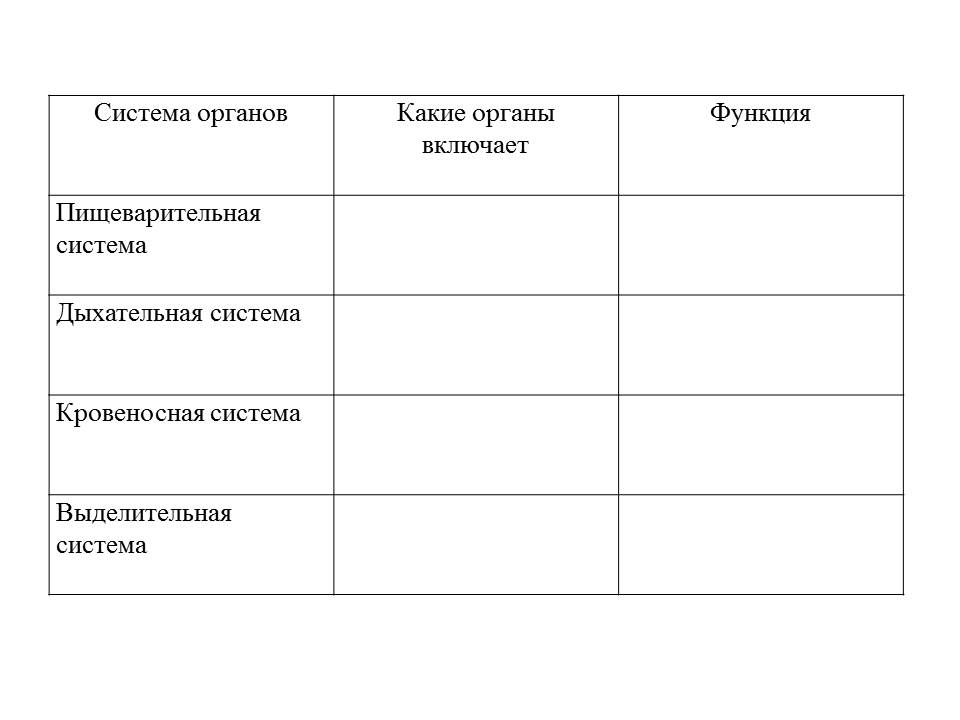 После заполнения таблицы происходит проверка заполненной таблицы.Учитель учащимся раздает случайным образом карточки с текстом по частям таблицы и предлагает заполнить ее на доске. Учащиеся по очереди размещают полученные карточки на доске в соответствии с графами таблицы. Работа с учебным пособием с целью развития у учащихся умения выделять главное После изучения и составления таблицы, учащиеся меняются тетрадями. Осуществляется взаимопроверка (работа в паре).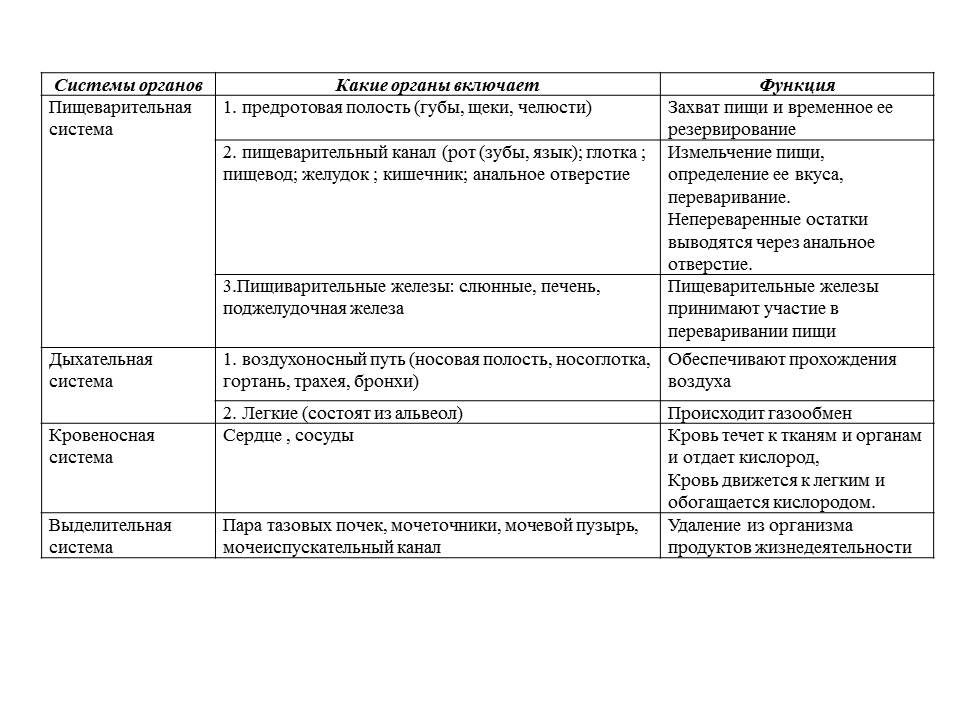 Здоровьесберегающий аспект учебного занятияПосле происходит самопроверка  допущенных ошибок и их исправление.5. Этап закрепления(6 мин)Учитель проводит игру  «Верю – не верю»  в соответствии с вопросами на слайдах. 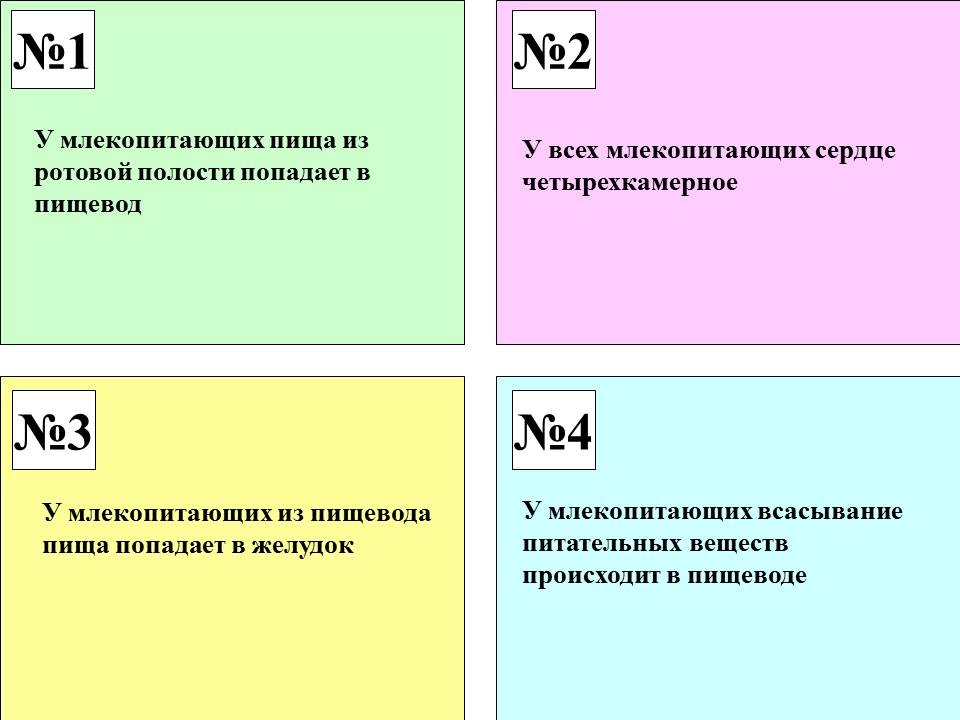 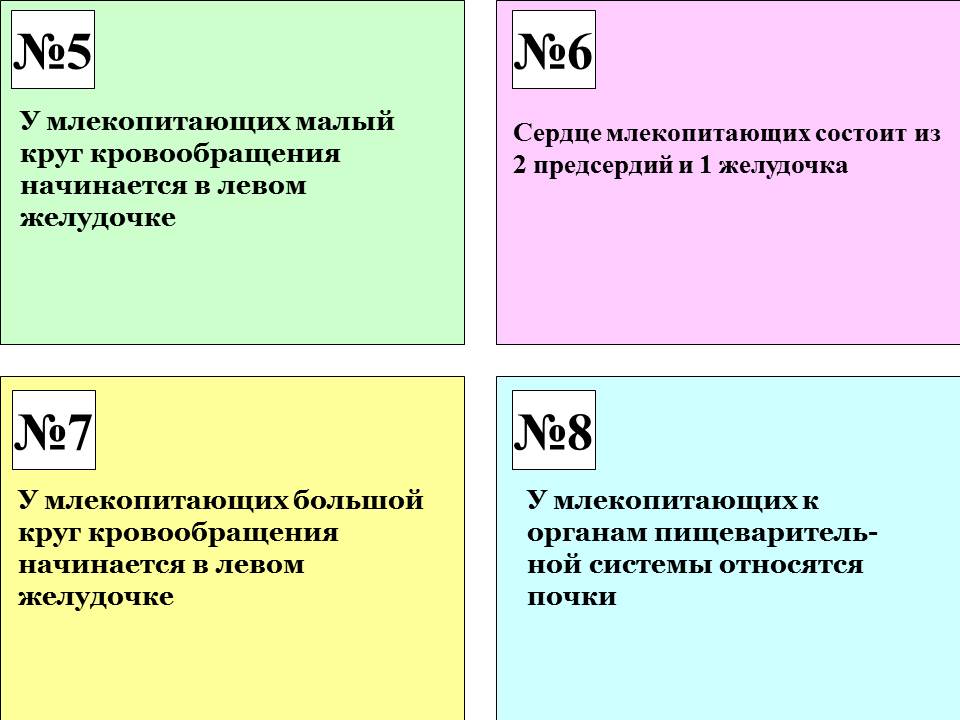 После изучения систем органов млекопитающих, с целью закрепления материала будет проведена   игра «Верю – не верю». При ответах учащиеся используют сигнальные карточки. Учитель комментирует ответы .6. Этап информации о домашнем задании(3 мин)§ 52Решить биологическую задачу ( по желанию)- У большинства птиц на грудине имеется киль. Может ли быть такое образование на грудине млекопитающих?. Если да, то у каких и в связи с чем он развит?.- Почему  млекопитающие легче других позвоночных поддаются дрессировке?- Какие особенности строения и деятельности внутренних органов обеспечивают постоянную и высокую температуру тела?- Установите  связь между характером пищи и длинной кишечника у млекопитающих.  Используя при этом следующие факты: у кролика длина кишечника превышает длину  тела в 15 раз, у овцы – в 278 раз, у собаки –в 4-6 раз.Уделить особое внимание комментированию домашнего задания.7. Этап подведения итогов занятия. Рефлексия(6 мин)Учитель проводит обсуждение по итогам урока-   Вспомните пожалуйста  цель нашего урока, которую мы ставили перед собой (ответы учащихся)- Как вы считаете, мы достигли ее или нет? Какие уже имеющиеся у вас знания понадобились на уроке? ( ответы учащихся)- Пригодятся ли эти знания в жизни? ( ответы учащихся)Прием «Продолжи фразу»:Сегодня я понял…..Теперь я смогу…..Мне захотелось…..Я затрудняюсь…..Я похвалил бы себя….Ребята  самостоятельно в ходе фронтальной беседы должны сделать вывод о том, достигнуты ли цели урока. После ответов на вопросы, учитель проводит рефлексию, используя прием «Продолжи фразу».